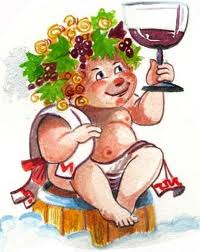 MENU' DOMENICA      Sera  dalle  Ore 19,00     MENU' di PESCE		   Pasta allo Scoglio      € 7,50   Filetto di Branzino   € 7,50                                               con Patate prezzemolate   Fritto Misto        	     € 8,50                                           